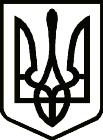 УкраїнаНОВГОРОД – СІВЕРСЬКА МІСЬКА РАДАЧЕРНІГІВСЬКОЇ ОБЛАСТІВиконавчий комітетРІШЕННЯ30 травня 2019 року		   м. Новгород-Сіверський		                          № 101Про відведення місць для розміщенняматеріалів передвиборної агітаціїна позачергових виборах Верховної радиУкраїни  На  виконання частини 4 статті 107 Закону України "Про вибори народних депутатів України",  відповідно до Указу Президента України від 21.12.2019          № 303/2019 „Про дострокове припинення повноважень Верховної Ради України та призначення позачергових виборів”, керуючись частиною першою статті 52 Закону України “Про місцеве самоврядування в Україні”, виконавчий комітет міської радиВ  И  Р  І  Ш  И  В:1. Відвести місця для розміщення матеріалів передвиборної агітації на позачергових виборах Верховної ради України, проведення яких заплановано на  21 липня 2019 року,за переліком згідно з додатком (крім матеріалів, що розміщуються на носіях зовнішньої реклами).2. Відділу житлово-комунального господарства Новгород-Сіверської міської ради забезпечити обладнання стендів, дошок оголошень для розміщення матеріалів передвиборної агітації у відведених місцях та зняття передвиборних агітаційних матеріалів відповідно до строків, визначених чинним законодавством.3. Відділу культури, туризму та з питань діяльності засобів масової інформації висвітлити дане рішення у засобах масової інформації, оприлюднити рішення    на офіційному сайті міської  ради.4.  Контроль за виконанням рішення покласти на секретаря міської ради Лакозу Ю.В.Міський голова                                                                                           О. БондаренкоПерелікмісць для розміщення матеріалів передвиборної агітаціїна позачергових виборах Верховної ради України  Керуючий справами виконавчого комітетуміської ради                                                                                                     Л. ТкаченкоДодатокдо рішення виконкому міської радивід 30 травня 2019 року №101Пор.№Місцезнаходження та назва конструкціїМісто Новгород-Сіверський1.Рекламний щит № 11300271 (біля стели “Вічний вогонь” )       2.Рекламний щит № 11300272 (на площі Князя Ігоря)3.Рекламний щит № 11300273  (на в’їзді до міста Новгород-Сіверський)4.Інформаційний стенд № 11300274 (біля магазину “Вацак” , вул. Губернська)5.Інформаційний стенд на перехресті вулиць Губернська та МайстренкаСело  Горбове1.Дошка оголошень (біля магазину)Село Путивськ1.Дошка оголошень (біля магазину)Село  Юхнове1.Дошка оголошень (біля магазину)